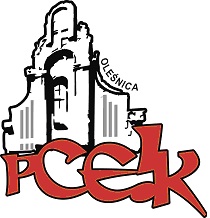 Z a p r a s z a m y nauczycieli geografii, przyrody i biologii, chemii i fizyki wszystkich etapów edukacyjnychna warsztaty terenowe w Stacji Ekologicznej „Storczyk” Uniwersytetu Wrocławskiego w Karpaczu Termin:  9 – 11 października 2015 r.Czas trwania:  szkolenie wyjazdowe (piątek popołudnie – niedziela popołudnie; dwa noclegi w Stacji) Miejsce:   Karpacz Prowadzący:  dr Józef Krawczyk – konsultant PCEiK ds. przedmiotów przyrodniczych; pracownik naukowy w Pracowni Nowoczesnych Strategii Nauczania Biologii, Wydział Nauk Biologicznych Uniwersytetu Wrocławskiego.Cele: Umiejętność planowania i przeprowadzania zajęć terenowych zawartych w podstawie programowej.Uczestnik: projektuje i organizuje zajęcia w terenie,określa cele zajęć terenowych oraz dba o ich zgodność z podstawą programową, dobiera i odpowiednio wykorzystuje teren zajęć, wykorzystuje odpowiednie strategie pracy z uczniem,zna terenowe metody bioindykacyjne określania zanieczyszczeń środowiska oraz potrafi je wykorzystać w pracy dydaktycznej na różnych etapach edukacyjnych,zna metody badań populacji organizmów,analizuje i ocenia skuteczności zajęć prowadzonych w terenie,planuje projekty środowiskowe i docenia ich rolę w edukacji środowiskowej uczniów oraz społeczności lokalnej,rozumie rolę obserwacji i ćwiczeń terenowych w procesie dydaktycznym oraz w podnoszeniu jakości kształcenia. Integracja nauczycieli różnych etapów edukacyjnych, wymiana doświadczeń i dobrych praktyk, oraz nawiązanie bliższej współpracy.Zagadnienia:Ukazanie efektywności prowadzenia zajęć przyrodniczych w terenie. Poznanie metod organizacji zajęć terenowych w ramach przedmiotów przyrodniczych. Rozwijanie umiejętności planowania zajęć w terenie. Realizacja zadań dydaktyczno-wychowawczych szkoły z wykorzystaniem środowiska przyrodniczego w celu podniesienia jakości kształcenia. Poznanie przykładowych propozycji ciekawych i różnorodnych zajęć terenowych (w szczególności zawartych w podstawie programowej). Zajęcia terenowe w pracy wychowawczej nauczyciela.Metody pracy:Ćwiczenia, zajęcia terenowe, praca w grupach, praca indywidualna.Zajęcia w sali i ćwiczenia w terenie w okolicy Stacji, całodzienne wyjście w góry, na którym realizowane będą zajęcia (uczestnicy będą pełnili rolę uczniów, a prowadzący rolę nauczyciela – czyli nauka w działaniu).Zgłoszenia telefoniczne pod numerem telefonu: 071 314 01 72 przyjmujemy do 24 września 2015 r. lub do wyczerpania miejsc.Warunkiem uczestnictwa w warsztatach jest dokonanie wpłaty na konto bankowe  najpóźniej do dnia 25 września 2015 r.Numer konta: 26 9584 0008 2001 0011 4736 0005Odpłatność:50 zł/ osobę (w tym 20 zł  nocleg/dobę + 10 zł  jednorazowo pościel ), wyżywienie we własnym zakresieŚwiadczenia:  autokar, 2 noclegi, ubezpieczenie